
Media Contacts:
Andy Newhall
(610) 251.1672
andy.newhall@Turn5.comHD Front Bumper | Review & InstallAmericanTrucks’ Video Guide for 2018- 2020 F-150 OwnersMedia Kit: https://www.dropbox.com/sh/nj2rg0kxqfdq2vf/AABhDujKjo6VTWMiVNtkdKCYa?dl=0PAOLI, Pa. (February 24th, 2021) – AmericanTrucks’ (AT) releases a video tutorial aimed at 2018 – 2020 F150 owners (Raptor model excluded) looking for maximum protection on and off-road. AT’s Adam Maqboul hosts a step-by-step review and installation of the HD Replacement Front Bumper. The video is now included in AT’s comprehensive bumper tech guide available at americantrucks.com. As Adam explains, the HD Replacement Front Bumper is an all-in-one bumper/brush-guard combo with a full-width wraparound design. In addition to extreme protection, the HD bumper gives the truck a beefy, industrial look. It has a tubular diamond plate steel construction with schedule 40 pipe. Adam explains the unique finish, and the utility functionality of this premium bumper before launching into the installation which he estimates will take 2 – 3 hours. Once the viewer is shown all the tools required, Adam guides them through the removal of the stock bumper and the entire installation of the new one. AT’s new video gives 2018- 2020 F150 owners (Raptor excluded) all the information they need to decide whether the HD Replacement Front Bumper is right for them. Traditionally, truck owners shopping for extra protection look to bumpers or brush guards/grille guards. The HD bumper combines the two to deliver full-width protection including the headlights, front grille, and the bumper. The video has been added to AT’s bumper tech guide which takes an in-depth look at various F-150 bumper styles/designs, as well as what they are best used for.  Check it out here: https://www.americantrucks.com/f150-bumper-styles-uses-overview.html  ________________________________________________________________________________________________________About AmericanTrucksAmericanTrucks is regarded as one of the best, most reliable online aftermarket retailers providing parts and accessories for F150, F250, Ranger, Silverado, Sierra, and RAM. Catering to the needs and demands of late-model truck owners and enthusiasts, AmericanTrucks provides the best parts with support from genuine truck experts. Located just outside of Philadelphia, AmericanTrucks is dedicated to offering the truck community with the highest quality of parts and customer service. Please visit https://www.americantrucks.com for more information. 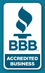 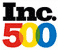 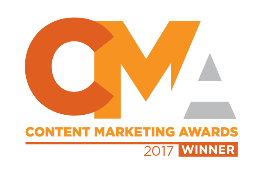 